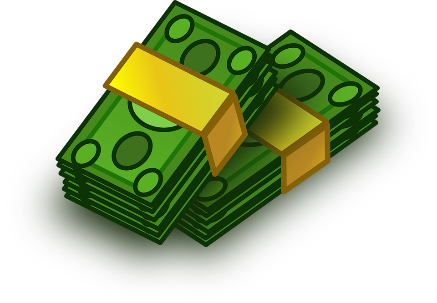 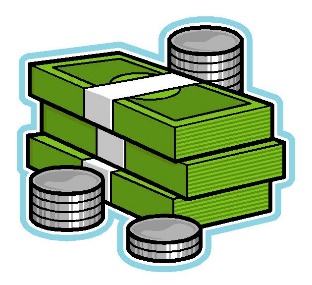 Addition of Money – Triangles GroupL.I – To use my knowledge of Column Addition to solve calculations using money.Kite = £15.45		Trampoline = £57.12		Football = £7.90Basketball = £5.43		Hula Hoop = £11.32Paddling Pool = £19.34		Basketball Hoop = £33.34	MiniGolf = £45.22		Bike = 79.99		Goals = £25.25Using the prices above, find out how much it would cost to buy:A kite and a bikeA Basketball Hoop and a BasketballA paddling Pool and a BikeA Football and GoalsA Hula Hoop and a Mini Golf setA Bike and a FootballA Basketball and a FootballA Mini Golf set, a Bike and a Hula HoopA Kite, A Paddling Pool and a FootballA Basketball, Basketball Hoop and a Hula Hoop. 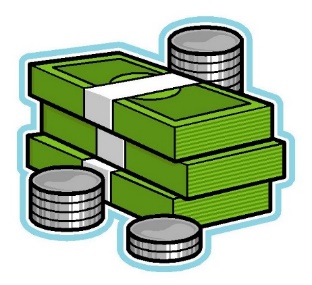 Addition of Money – Circles GroupL.I – To use my knowledge of Column Addition to solve calculations using money.Mountain Bike = £157.86	IPad = £335.67		Phone =578.45		Bouncy Castle = £223.45		Electric Car = £456.23		Xbox = £657.88		Nintendo Switch = £731.34Using the prices above, find out how much it would cost to buy:A Mountain Bike and an XboxA Bouncy Castle and a Nintendo SwitchAn Ipad and a PhoneAn Electric Car and a Bouncy CastleA Nintendo Switch and a Mountain Bike A Phone and an XboxAn Electric Car and a Mountain BikeAn IPad, a Bouncy Castle and a Nintendo SwitchAn Xbox, a phone and an Electric CarA Mountain Bike, an IPad and an XBoxAddition of Money – Squares Group L.I – To use my knowledge of Column Addition to solve calculations using money.Car = £4537.87		Holiday = £9689.43		Jet-Ski = £5413.86Boat = £8792.45		Hot Tub = £6413.22Motorbike = 3587.77		Helicopter = £8458.22	Using the prices above, find out how much it would cost to buy:A Holiday and a Jet-SkiA Motorbike and a HelicopterA Hot Tub and a CarA Boat and a HolidayA Helicopter and a CarA Hot Tub and a MotorbikeA Jet-Ski and a HelicopterA Car, a Holiday and a HelicopterA Motorbike, A Boat and a Hot TubA Helicopter, a Holiday and a Motorbike